О создании комиссии по проведению Всероссийской переписи населения 2020 года на территории МО Мочегаевский сельсоветВо исполнение постановления Правительства Оренбургской области от 10.04.2019 № 217-п «О комиссии Оренбургской области по проведению Всероссийской переписи населения 2020 года» в целях проведения Всероссийской переписи населения 2020 года на территории МО Мочегаевский , руководствуясь ст. 27 Устава муниципального образования Мочегаевский сельсовет Асекеевского района  Оренбургской области, постановляю:Создать комиссию по проведению Всероссийской переписи населения 2020 года на территории МО Мочегаевский сельсовет и утвердить в составе согласно приложению 1.Утвердить положение о комиссии по проведению Всероссийской переписи населения 2020 года на территории МО Мочегаевский сельсовет  согласно приложению 2.3.Обеспечить наличие в МО Мочегаевский сельсовет  указателей с названиями улиц, номеров домов и номеров квартир.          4.Оказать содействие отделу государственной статистики в городе Оренбурге (с. Асекеево) по вопросам привлечения граждан, проживающих на территории МО Мочегаевский сельсовет, к сбору сведений о населении.     5.Контроль за исполнением настоящего постановления возлагаю на себя.        6.Настоящее постановление вступает в силу со дня его подписания.Глава муниципального образования                                            Ю.Е.ПереседовРазослано:  администрацию района,  прокурору района, в организационно-правовой отдел – 2.                                                                                  Приложение  № 1 к постановлению МО Мочегаевский сельсовет                                                                                            № 22-п     от 09.07.2019Состав комиссии по проведению Всероссийской переписи населения 2020 года на территории МО Мочегаевский сельсовет                                                                                  Приложение  № 2 к постановлению МО Мочегаевский сельсовет                                                                                            № 22-п     от 09.07.2019ПоложениеО комиссии по проведению Всероссийской переписи населения 2020 года на территории  МО Мочегаевский сельсовет1. Комиссия по проведению Всероссийской переписи населения 2020 года на территории МО Мочегаевский сельсовет (далее – комиссия) является координационным органом, по проведению Всероссийской переписи населения 2020 года на территории МО Мочегаевский сельсовет.Комиссия в своей деятельности руководствуется Конституцией Российской Федерации, Федеральным законом от 25 января 2002 года № 8-ФЗ «О Всероссийской переписи населения», иными федеральными законами, решениями комиссии Правительства Российской Федерации по проведению Всероссийской переписи населения 2020 года, указами Президента Российской Федерации, постановлениями и распоряжениями Правительства Российской Федерации, правовыми актами Оренбургской области, а также настоящим Положением.Основными задачами комиссии являются :- оперативное решение вопросов, связанных с проведением Всероссийской переписи населения 2020 года на территории МО Мочегаевский сельсовет.4. Комиссия для решения возложенных на нее задач осуществляет следующие функции:- контролирует реализацию мероприятий по проведению Всероссийской переписи населения 2020 года на территории МО Мочегаевский сельсовет;- утверждает организационный план проведения Всероссийской переписи населения 2020 года на территории Мо Мочегаевский сельсовет;- привлечения организаций независимо от организационно-правовой формы к работе по проведению Всероссийской переписи населения 2020 года на территории МО Мочегаевский сельсовет;- организации привлечения граждан, проживающих на территории МО Мочегаевский сельсовет, к сбору и обработке сведений о населении;- обеспечения охраняемыми помещениями, оборудованными мебелью, средствами связи и пригодными для обучения и работы лиц, привлекаемых к сбору сведений о населении;- обеспечения охраняемыми помещениями для хранения переписных листов и иных документов, относящихся к Всероссийской переписи населения 2020 года на территории МО Мочегаевский сельсовет;- предоставления необходимых транспортных средств, средств связи для проведения Всероссийской переписи населения 2020 года на территории МО Мочегаевский сельсовет;- уточнения картографических материалов (схематических планов сельских населенных пунктов), необходимых для проведения Всероссийской переписи населения 2020 года на территории МО Мочегаевский сельсовет;- организации обеспечения безопасности лиц, осуществляющих сбор сведений о населении, сохранности переписных листов и иных документов, относящихся к Всероссийской переписи населения 2020 года на территории МО Мочегаевский сельсовет;- выделения специально оборудованных мест для размещения печатных агитационных материалов, имеющих отношение к Всероссийской переписи населения 2020 года на территории МО Мочегаевский сельсовет- представления в установленном порядке  данных о домах жилого и нежилого фонда в  сельских населенных пунктах  с указанием вида строения (жилое или нежилое) и наименования организации (предприятия), на балансе которой (которого) находится строение; данных о количестве жилых помещений и численности лиц, проживающих и зарегистрированных в жилых помещениях по месту жительства или месту пребывания, для актуализации списков адресов и составления организационных планов;- представления в соответствии с пунктом 3 статьи 6 Федерального закона от 25 января 2002 года № 8-ФЗ «О Всероссийской переписи населения» административных данных о лицах, зарегистрированных по месту жительства или месту пребывания подразделениями территориальных органов	Министерства	внутренних 	дел	Российской Федерации, осуществляющих регистрационный учет граждан Российской Федерации по месту жительства или месту пребывания в пределах Российской Федерации; - организации проведения информационно-разъяснительной работы на территории Мо Мочегаевский сельсовет;5. Комиссия имеет право:- образовывать рабочие группы для рассмотрения предложений по вопросам, связанным с решением возложенных на комиссию задач.6. Комиссия формируется на представительной основе.В состав комиссии:- включаются представители 	администрации МО Мочегаевский сельсовет ; - могут включаться представители других государственных органов, научных, общественных объединений, религиозных организаций и средств массовой информации, которые имеют право совещательного голоса.7. Заседания комиссии проводятся по мере необходимости, но не реже одного раза в квартал в соответствии с ежегодными планами работы комиссии. Заседания комиссии считаются правомочными в случае присутствия на них более половины членов комиссии.8. Заседания комиссии проводит председатель комиссии, а в его отсутствие - один из заместителей председателя комиссии по поручению председателя комиссии.9. Решения комиссии принимаются простым большинством голосов присутствующих на заседании членов комиссии путем открытого голосования. В случае равенства голосов голос председательствующего на заседании комиссии является решающим.Решения	комиссии оформляются	протоколами,	которые подписываются председательствующим на заседании комиссии.10. Организационно-техническое обеспечение деятельности комиссии осуществляется	Территориальным органом Федеральной	службы государственной статистики по Оренбургской области.Переседов Юрий Егороичпредседатель комиссии – глава администрации Бедина Марина Николаевназаместитель председателя комиссии – специалист администрацииЩербакова Светлана Викторовнасекретарь комиссии – библиотекарь  (по согласованию)Члены комиссии:Члены комиссии:Нестерова Наталья Николаевназаведующая Мочегаевского СДК ( по согласованию);Резник Галина Николаевнаменеджер по обслуживанию допофиса № 8623/0126 ( по согласованию).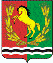 